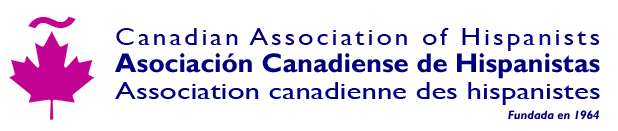 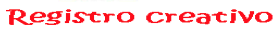 Certamen de Artes Visuales 2018Congreso de la Asociación Canadiense de Hispanistas, Regina, junio de 2018Convocado por la Asociación Canadiense de Hispanistas (ACH) y el Registro Creativo, podrán presentarse solo artistas afiliados al Registro Creativo de la ACH. Premio: 	El premiado/La premiada verá su obra reproducida en el programa del Congreso de la Asociación Canadiense de Hispanistas que tendrá lugar en la Universidad de Regina, Regina, Saskatchewan, Canadá. Por lo tanto, su obra estará presente en papel y, además,  incluida en la página web del Registro Creativo, así como en forma virtual en el sitio web de la ACH. Los derechos de la imagen quedarán siempre con el autor y la imagen será publicada solamente con su consentimiento para el uso exclusivo de la ACH.Tema: 	“Agrupar diversidades” Más información sobre el tema del Congreso 2018 en inglés y en francés: www.uregina.ca/congress2018/theme.htmlTécnicas: 	Pintura (óleo, acuarela, guasch o técnicas mixtas), Escultura, Arte digital, Foto. Cada artista podrá concursar con una sola obra original que no haya sido premiada en otro concurso. Toda correspondencia y envío se hará por correo electrónico. Una foto a color del cuadro o de la obra de alta calidad (pixeles) deberá enviarse. Enviar una imagen digital del cuadro o de la obra en archivo de un correo electrónico a slavoie12@gmail.com. Las imágenes deben ser en formato “.gif” o “.jpeg.” Medida: entre 150 y 300 dpi. Máximo por imagen: 500kb.  Una foto a color del cuadro o de la obra premiada de alta calidad (resolución/pixeles) deberá enviarse.Mandar la siguiente información en el correo electrónico: Nombre del autor, título de la obra, técnica usada, año, correo electrónico, y dirección. Plazo: 		Envío de obras hasta el primero de febrero de 2018.Jurado: 	El jurado será formado por miembros del equipo del Registro Creativo y de la dirección de la Asociación Canadiense de Hispanistas.Contactar: 	Sophie M. Lavoie, Directora del Equipo, Registro Creativo de la ACHslavoie12@gmail.com